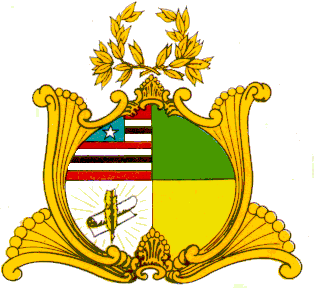 ESTADO DO MARANHÃOASSEMBLEIA LEGISLATIVA DO MARANHÃOINSTALADA EM 16 DE FEVEREIRO DE 1835DIRETORIA LEGISLATIVACOMISSÃO DE CONSTITUIÇÃO, JUSTIÇA E CIDADANIAP A R E C E R Nº 024/2016RELATÓRIO:Cuida-se de Projeto de Decreto Legislativo nº 008/2015, apresentado pelo Senhor Deputado Fernando Furtado, que visa conceder o Título de Cidadão Maranhense ao Senhor Deputado Professor Marco Aurélio da Silva Azevedo, natural da cidade de Conceição do Araguaia, Estado do Pará.Na justificativa, esclarece o autor da proposição que o homenageado o Senhor Deputado Professor Marco Aurélio tem prestado relevantes serviços ao Estado do Maranhão. Ocupou, no Município de Imperatriz - MA, em 2012, o Cargo de Vereador. No ano de 2014 foi eleito como Deputado Estadual, que atuou como Presidente da Comissão de Constituição, Justiça e Cidadania, bem como vice-líder do Governo desta Casa Legislativa. É o suficiente relato.   Passo a opinar.     Acerca da matéria, dispõe o art. 138, inciso V, alínea “h”, da Resolução Legislativa n.º 449/2004, que dispõe sobre o Regimento Interno desta Casa:Art. 138. Os projetos compreendem:[...]V – os projetos de resolução destinados a regular com eficácia de lei ordinária, matéria de competência privativa da Assembleia Legislativa e os de caráter político-processual legislativo ou administrativo, ou quando a Assembleia deva-se pronunciar em casos concretos, tais como:[...]h) concessão de título de cidadão maranhense a pessoas que tenham prestado relevantes serviços nas áreas cultural, científica, religiosa, esportiva, política ou de assistência social e desenvolvimento econômico, comprovados mediante currículo.O resumo biográfico apresentado pelo autor do projeto demonstra que o homenageado se enquadra, efetivamente, nas hipóteses autorizadoras da concessão do título.Tem-se, pois, por preenchidos os requisitos exigidos para a concessão do título mencionados pelo art. 138, V, h, do Regimento Interno desta Assembleia Legislativa, com nova redação dada pela Resolução Legislativa nº 599/2010.ESTADO DO MARANHÃOASSEMBLEIA LEGISLATIVA DO MARANHÃOINSTALADA EM 16 DE FEVEREIRO DE 1835DIRETORIA LEGISLATIVAVOTO DO RELATOR:Em face do exposto, opinamos pela constitucionalidade, legalidade e juridicidade e, por conseguinte, pela aprovação do Projeto de Decreto Legislativo                n.º 008/2015, de autoria do Senhor Deputado Fernando Furtado.É o voto.PARECER DA COMISSÃO:Os membros da Comissão de Constituição, Justiça e Cidadania votam pela aprovação do Projeto de Decreto Legislativo n.º 008/2015, nos termos do voto do relator.É o parecer.SALA DAS COMISSÕES “DEPUTADO LÉO FRANKLIM”, em 08   de março de 2016.                                                                 Deputado Rafael Leitoa - Presidente e Relator                                                                 Deputado Roberto Costa                                                                 Deputado Antônio Pereira                                                                 Deputado Ricardo Rios                                                                 Deputado Eduardo Braide                                                                 Deputado Rogério Cafeteira